A Novel StudyTHUMBLE TUMBLE AND THE OLLPHEISTBy A.H. ProctorTeacher’s Pac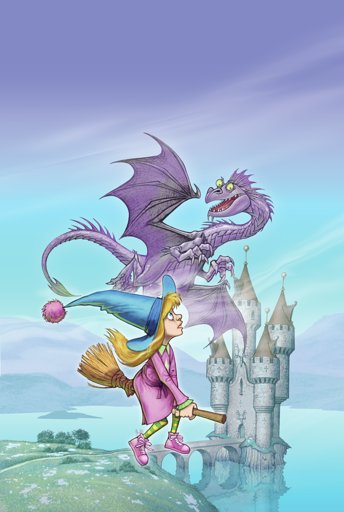 Contents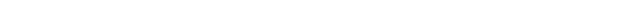 Thumble Tumble and the Ollpheist - Introduction		Chapter 1  The Broken Coven	Chapter 2  The RingChapter 3  The Good Witches	Chapter 4  Lochs, Castles and Rumours	Chapter 5  Rhino Dust	Chapter 6  Let the Games Begin	Chapter 7  The secret of the Ollpheist	Chapter 8  SpoilsportsChapter 9  Melting Pot	Chapter 10 SnatchedChapter 11 Lazlo's Cup	Chapter 12 The Return of the ProtectorCurricular LinksThe teacher may reproduce copies of materials in this book for classroom use only. The reproduction of any part for an entire school or school system is strictly prohibited. No part of this publication may be transmitted, stored, or recorded in any form without written permission from the publisher.Published by Forth Books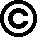 Before Reading – Good readers ask questions and look for clues before opening the book!				Discuss the following questions with your reading partner/partners:Is it a fiction or non-fiction text? How can you tell?What can I predict from the title, the picture, the blurb and the author? What clues did you use to make predictions?What can I picture in my head from the title?What do I know already about this type of genre?What do I know already about this topic? What do I want to find out about the characters/plot/setting? Write your predictions in the crystal ball and as you read look back to see if your predictions came true!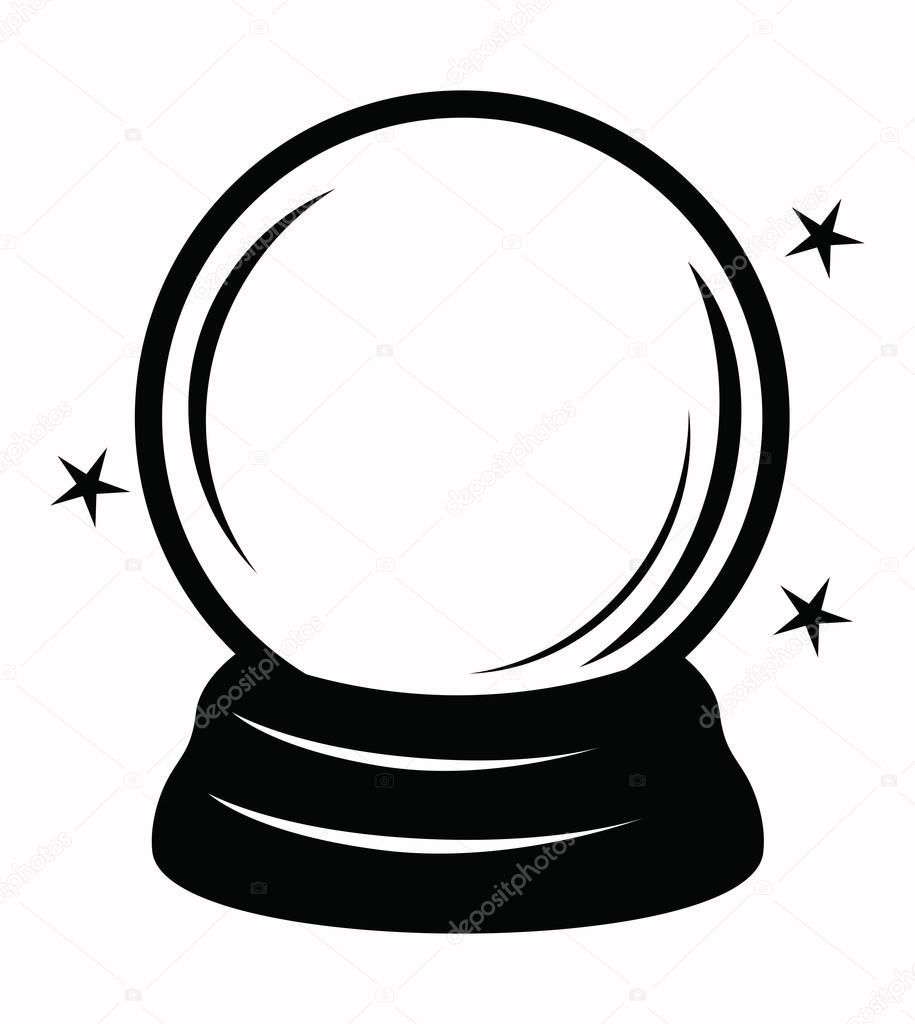 Chapter 1 - The Broken CovenWord Study Work with a partner to create a definition for each word/phrase, using one or more of the word attack strategies. 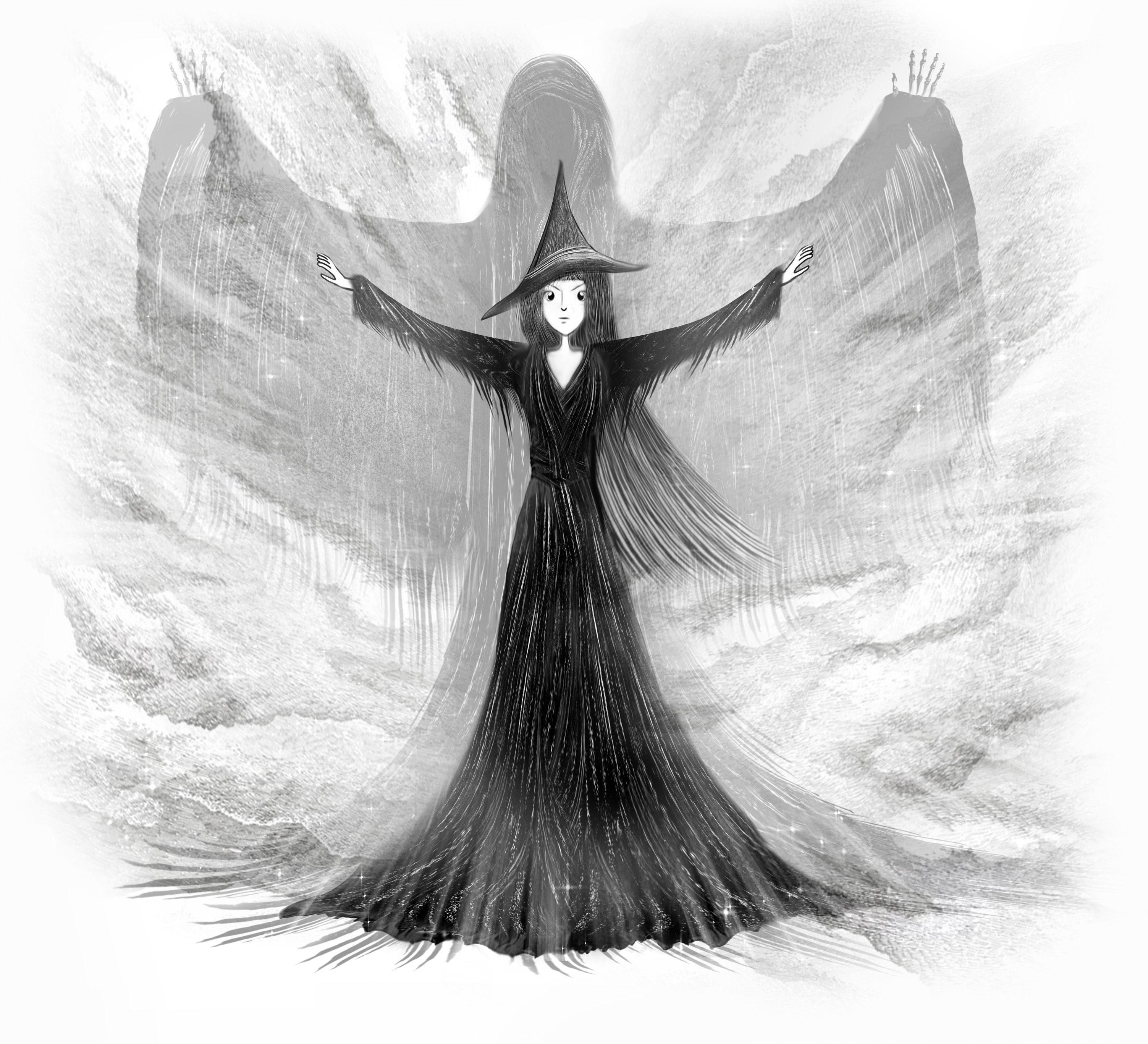 CharacterisationCharacter study: Work with your reading partner to compare how the author describes the ‘good witches’ and the ‘evil witches’. Find evidence from Chapter 1 to complete the character mind map.                                                                              For e.g. Evil witches	 e.g. Mogdred – sounds	 like the word ‘dread’Descriptions of appearances	Character names	Lizzie/Bessie/Isla – normalCharacterisationDescriptions of what they say And how they say it.		Descriptions of body 	Other examples	language/actionsAfter reading: Discuss techniques/tools used by the author to create the characters in Chapter 1.Chapter 2 - The RingThe author uses similes to help us visualise the setting, describe the action and to bring the characters to life in our imagination. With a partner skim Chapter 2 to provide at least 4 interesting similes.e.g. ‘the spell shot out …and went right over her head like a thunderbolt’ (page 17) List the names of the evil witches. With your reading partner/trio discuss why you think the author chose these particular names for the witches. How do the names effect how you visualise each of the characters? (If children do not use the term stereotype during their discussion– teacher explains that it is a literary technique used by authors to create interesting characters)Word study – List the powerful verbs which the author uses instead of “said”:  e.g. grunted, snorted, howled, murmured, bellowedList five powerful verbs used by the author to describe how the characters move. For e.g. hurtled, launched etc.Re-read the description of the Tree Trolls and create a drawing of how you visualise the two characters. (Advise pupils to use decoding strategies to discuss the meaning of the word ‘bulbous’.)Reading into WritingFocus: CharacterisationDiscuss with your reading partner/trio, the techniques authors use to create interesting characters. (Advise children that these techniques will form the success criteria which they will use to create their own characters)For e.g.  – Using stereotypical names Describing the character’s appearance/body language/speech/actions etcUsing similesUsing powerful verbsSettingChapter 3 - The Good WitchesWord Finder: Use your word attack strategies to write your own definition of the following words:Grammar & Punctuation Focus: Parts of SpeechWrite out the poem at the beginning of chapter 3, underlining the nouns in green and the verbs in blue. If you spot any adjectives, underline them in red.Close ReadingRemind children that they will scan the text for specific words or phrases which appear in the question.  They should refer to the text in order to fully answer each question. Advise against trying to recall the information from memory. Before completing the task discuss different types of question: literal, inferential and evaluative, as well as the different approaches used to effectively answer each of these. Some questions may be a combination of these categories.  Children should give reasons to support answers to evaluative and inferential questions. How old are Isla and Bessie? Isla is 150 years old and Bessie is 122 years old.What is strange about the witches, given their age? They both look pretty young.What age can a witch live to? A witch can live to 200 years old.What is affected as they get older? As witches age their height is affected, they shrink.Why do you think the author chose the name ‘Scoffalicious Chocolate’? Discuss how the author has combined the word scoff and delicious.What is so special about the chocolate? It tastes just like the favourite food of the person eating it. Who was Auntie Isla making the chocolate for? Isla was making the food for King Rohan, king of the Deer Folk.What is Bessie’s companion called? Bessie’s companion is a little bat called Podi.What is unusual about him? He lives under Bessie’s hat and doesn’t like to fly.What do you think caused him to become stuck on the beach? He was covered in goo which might have come from an oil spill or chemicals/litter in the sea. Link to pupil’s prior knowledge, relating to causes of water pollution which are harmful to wildlife.Why was Bessie considered to be an ‘unconventional’ witch? She never wore shoes and instead of a cat she had a little bat.Why does Thumble Tumble offer to deliver the Scoffalicious Chocolate to the Great Games? It is part of her plan to attend the Great Games.From reading chapter 3 use two words to describe Thumble Tumble. Give reasons for your answer. She is adventurous and quite smart for coming up with the plan to visit the games. She might be a bit mischievous because she is trying to fool her aunties in order to sneak into the games.Create 3 questions about the text for your partner/trio. Label each question as: Literal, Inferential or Evaluative. Remember some questions may be both inferential and evaluative.Create your own magical chocolate bar. What is it called? Is it delicious or horrible? Describe what it tastes like, using a range of interesting adjectives and similes.Reading into WritingFocus: Setting With your partner/trio, you will discuss the tools and techniques used by the author to describe the cottage and its setting. Has the author helped you to visualise the scene?  Scan the text to give examples to support your answer.Encourage children to use Higher Order Thinking Skills to UNDERSTAND, EVALUATE AND ANALYSE the techniques or tools used by the author to effectively create a setting. Illicit discussion relating to how authors create an effective setting e.g. using similes, metaphors, descriptions of colour, light, weather, time of day, using the five senses – In the next chapter children will be asked to find evidence of these literary techniques. – This can form the basis of a ‘Reading into Writing’ task which will require children to create their own setting descriptionAuthors create setting descriptions using the five senses. Use the setting descriptions in Chapter 3 to give at least one example for each category in the table below:Chapter 4 - Lochs, Castles and Rumours1. Using the ‘Magical Map’ of Arran find the grid references for the following places: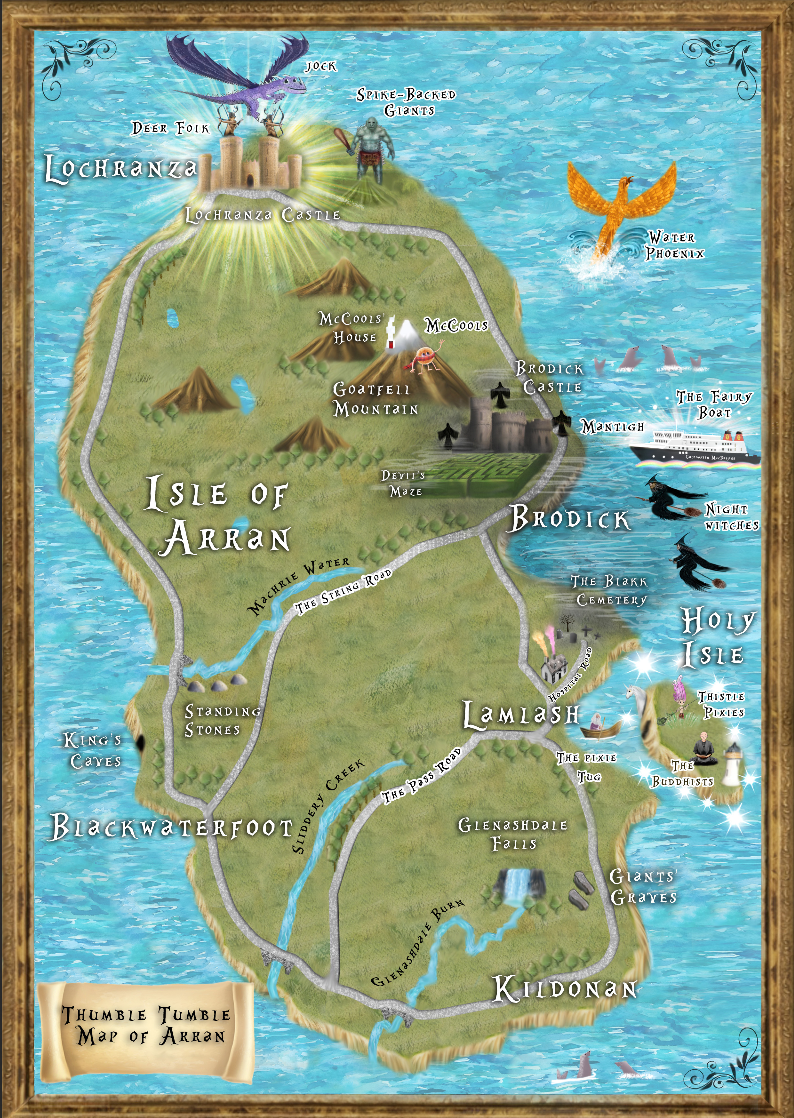 Lochranza Castle Glenashdale Falls Blakk Cemetery 2. Draw a compass in Grid Reference G10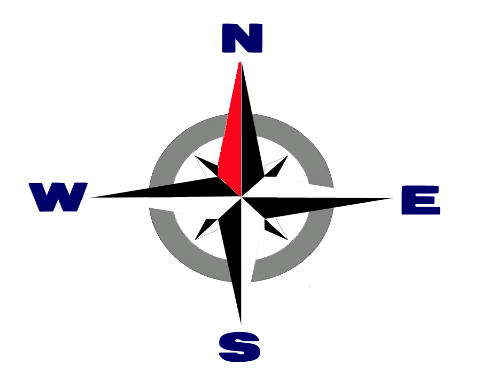 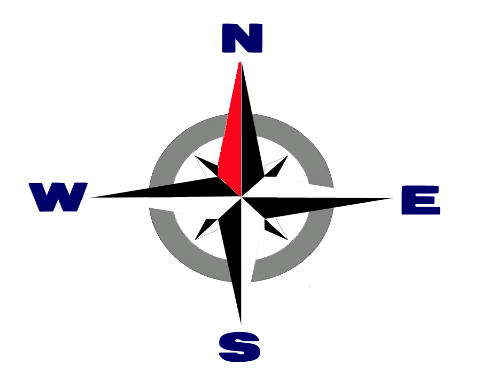 3. Thumble Tumble’s house is in grid reference F7. What direction would she fly from her house to get to the following places:Lochranza CastleThe Kings CavesGlenashdale Falls 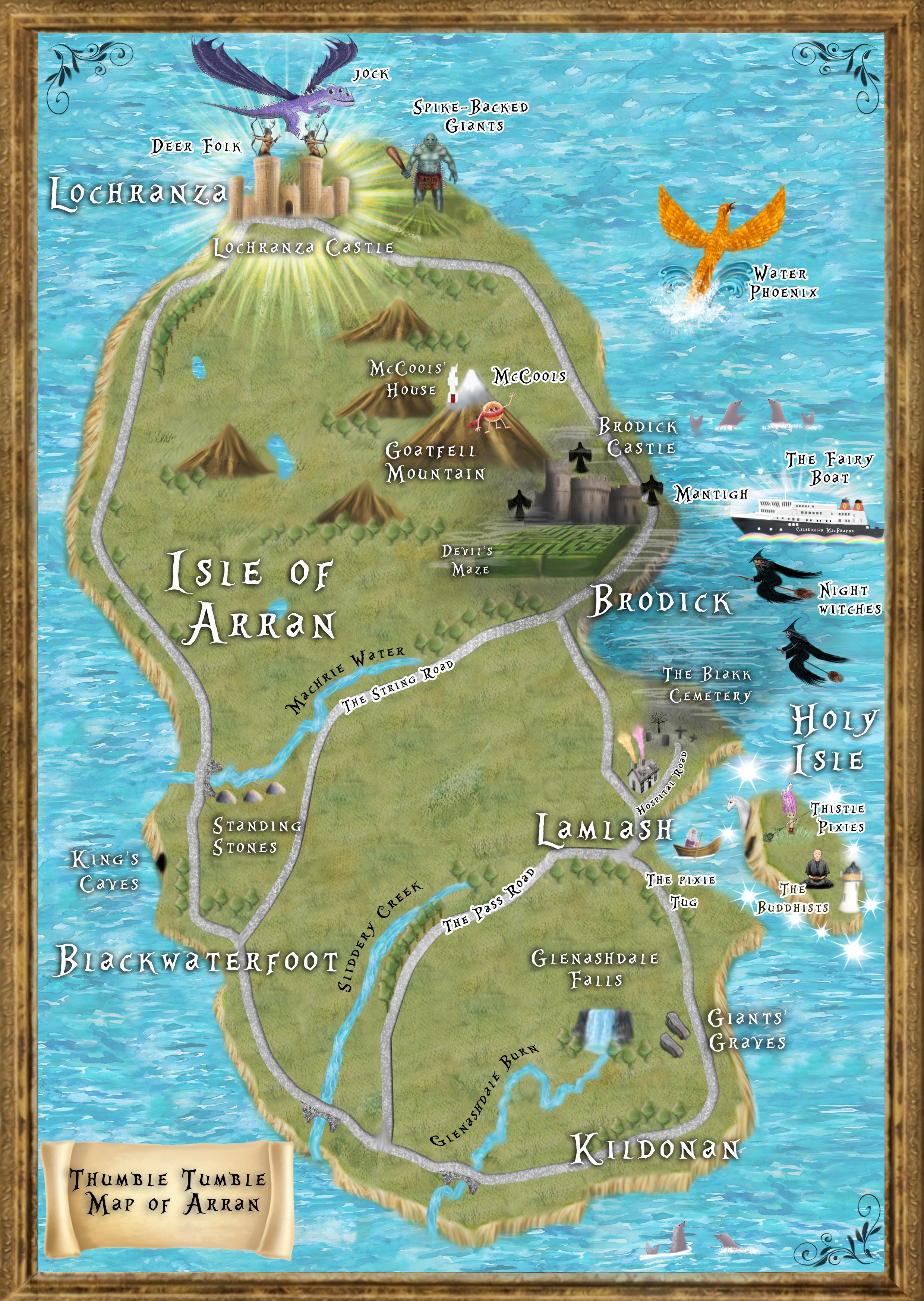 Use your word attack strategies to write your own definition of the following words:Grammar and Punctuation – SimilesWrite out the last paragraph on page 33. Underline the similes.Literacy Circle (Suggestions for discussion – reinforce the idea that the children are using Higher Order Thinking Skills – understanding, evaluating and analysing, to critically discuss the text.).After listening to the teacher reading chapter 4 discuss the following questions with your reading partner/trio:Why do you think the author chose the title, ‘Lochs, Castles and Rumours’? Refer to the setting descriptions of the loch and the castle. Discuss the rumours relating to the Deer People and the OlIpheist.Why is it difficult to work out if the story is set in olden or modern times? On one hand the story seems to be set in medieval times due to descriptions of castles and kings. However, some children may point out that Thumble Tumble is wearing ‘Converse’ trainers which may suggest that it is set in modern times.Evaluate how the author has described the castle and the setting. Has her description helped you create a vivid picture of it in your mind as you read? Points of discussion should relate to the setting focus in the previous chapter – pupils are identifying authorial techniques.Look at the illustration on page 33, discuss what is in the picture. Is it scary? Explain why?Look at each question above and discuss if they are literal, inferential, evaluative. (Some questions can be evaluative and inferential)Predict what will happen next in the story. Using evidence from the text to support predictions. (e.g. will the Ollpheist actually be as scary as suggested or is that just a ‘rumour’.Listening Activity:Write a short description of what you think the fifth head of the Ollpheist could look like. Read your description to your partner/trio. They will make a drawing of the head by listening to your description. Include details of size, colour, number of eyes/ears/claws etc. Has your partner included all the correct details in their drawing?Chapter 5 – Rhino DustReading into WritingScan page 37, paragraph 3, from ‘as their name suggests’. List the adjectives and similes which the author uses to describe the Spike Backs.Writing Focus: CharacterisationThroughout the book the author has used a variety of techniques to create imaginative and memorable characters. With your partner/trio you will brainstorm the techniques and tools which the author has used in the text, from the beginning of the book.Their responses will form the success criteria for creating an imaginative character. Have the children refer back to the success criteria they came up with after reading chapter 2. Explain that they are APPLYING what they have learned from the author. (Higher Order Thinking skills: Understanding, Evaluating, Analysing and Application)Writing Activity: Create your own type of giant Children will be using the same techniques used by the author to create a lively and memorable character description. When finished they will read their description to their partner/trio who will use the success criteria to peer assess their writing. Remind children that a successful character description should help the reader/listener to clearly visualise the character.Summary of EventsCreate a flow chart, giving a brief description of events which lead to Thumble Tumble landing on top of the Ollpheist’s head.       STARTChapter 6 – Let the Games BeginWord StudyUse your word attack strategies to come up with synonyms for the words in the table:Describe your first impressions of MJ. Give evidence from the text to support your answer.Compare and contrast the Deer Folk from each of the different islands.Give two examples of how the author uses ‘stereotype’ to help the reader visualise the different characters. e.g. The Deer Folk FROM Muck were described as absolutely filthy, one of the big characters is called Bruiser.Who do you think would be a better class mate: MJ or Serena? Give reasons for your answer.Why are the Deer Folk from Islay known as the ‘big yins’? Explain your understanding of the phrase. Explain that this is an example Scots language – can they give other examples.Bruiser’s arms were described as being ‘as thick as a tree’. Write your own simile to describe one of the characters from Chapter 6. The Lochranza flag is split into four sections, each with an illustration that has something to do with the Lochranza Castle. Think of where you live/or where your school is and design a flag with four images on it. Each image is to represent something about your home/school. Present your flag to the class/partner/trio and describe what is in each section, giving an explanation as to why you have chosen each of the images.Reading into WritingWith your partner/trio, re-read the description of the final of the Tug-O-War. Teacher reads the description aloud – discuss how the description sounds like a radio sports commentary. Dicuss the features of this genre to form the success criteria for the writing task below.Digital TextWork with your partner/trio to create and record your own ‘sports commentary’ of the final of the ‘Tug-O-War’. However, your commentary will present a very different chain of events, with your own alternative ending.Talking and Listening; Before recording, children could be given the opportunity to listen to a sports commentator – followed by a discussion about how the presenter engages the interest of the listener - how they vary the pitch, tone and pace of their speech to make the description exciting.Chapter 7 – The Secret of the OllpheistReading into Writing – LegendsDiscussion: Re-read the Ollpheist’s recount of how he became the ‘legend of the Ollpheist’ on page 51. Can you think of any similar legends? Teacher can read an example of a Scottish Legend which involves a mythical creature.List the features of a legend Inform children that these will form the success criteria for the Legend which they will create.Chapter 8 – SpoilsportsReading into WritingFocus of the lesson is to help the children identify the tools the author uses to build tension and create atmosphere. Explain that they will use these tools when writing their story of a mythical creature.Discussion Before reading Chapter 8: Re-read the last paragraph of Chapter 7 on page 53.  What tool does the author use to suggest that something awful is about to happen? Make a prediction about what will happen next?Discussion After Reading Chapter 8: Reflect on your prediction. Were you correct?Scan the first paragraph. Explain why the author has used italics.If the author had written, ‘MJ was still in the changing room when he realised they were under attack from the Night Witches’.  Discuss how this shortened version lacks details. Which version would readers prefer?Now scan the rest of page 54. Discuss the author’s use of imagery.Identify how the author creates a feeling of chaos in the arena above MJWriting a LegendUse success criteria and the ‘Story Mountain’ planning sheet to write your own Scottish legend about mythical creature.The Story Mountain planning sheets will assist the children in structuring their text. Remind children to use the literary techniques which they have learned from the author to create imaginative characters and vivid settings.Story Mountain for: ____The Legend of_________________________________________   Name: ________________________________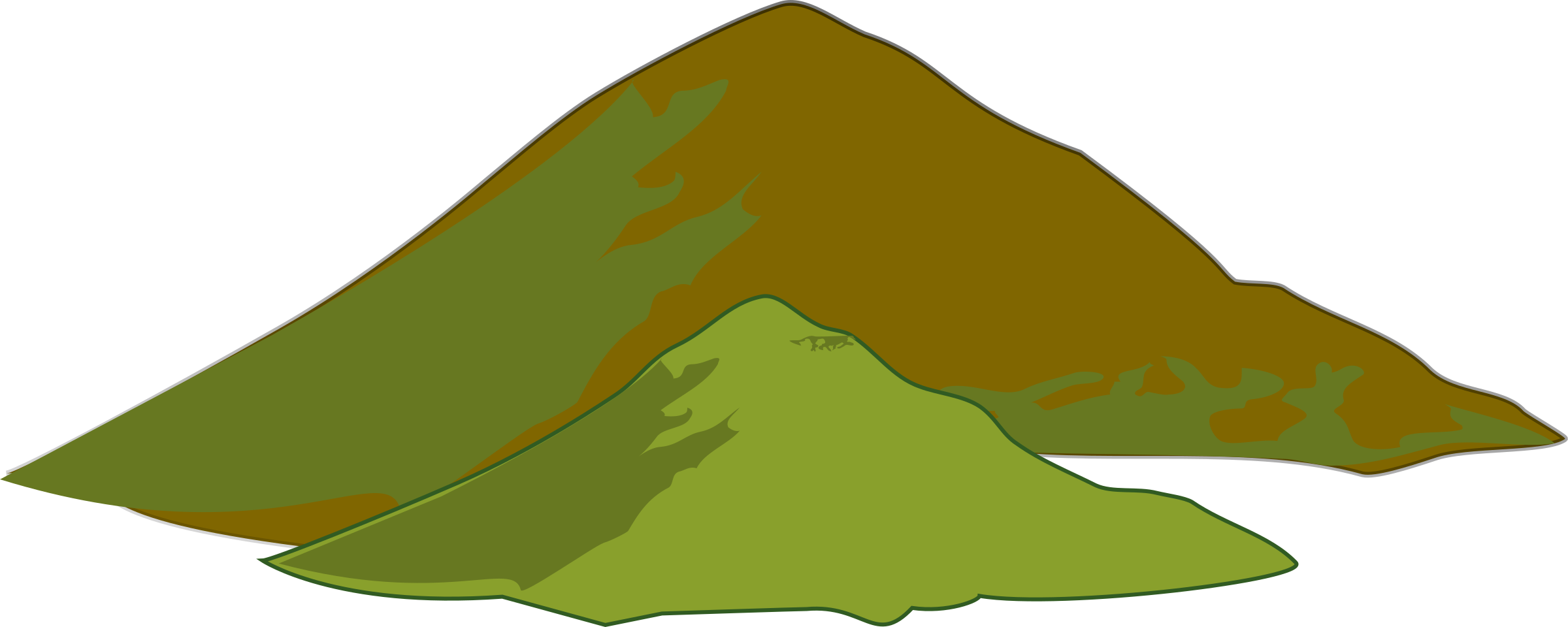 TRUE, FALSE, JUSTIFYTick the statements below as being True or False. Justify your answers to your partner/trio by using evidence from the text.	Chapter 9 – Melting PotWord StudyScan page 59 from “Thank goodness they’ve gone” to the end of page 60. List the ten contractions on the pages in order of appearance Choose any 3 contractions and use them in a short paragraph to describe what you think happens next.Read the remainder of the chapter and discuss/compare with your partner/trio what ‘actually’ happened next. Compare with your predictionScan page 63. Use your word attack strategies to interpret what the following words mean:gleechantsummoneddisintegrated charredWrite a short paragraph about witches that includes at least three of the above wordsChapter 10 - SnatchedAlfy was having so much fun playing with the ‘Snozel Frazens’ that she had tears streaming down her face.1. Create your own ‘mini beast’. Describe what it would do to make you laugh.2. Draw your mini beast here:Close Reading Who saved Alfy and why?Describe how Alfy managed to find herself in a sinking swampWrite down the definition of the word ‘guest’In the chapter the author puts the word ‘guest’ in italics when Mogdred says “Alfy will remain a ‘guest’ forever”. Explain why the author has used italics when Mogdred says this with reference to what Mogdred really means by the word ‘guest’Chapter 11 – Lazlo’s CupRead page 68 only, then predict why Thumble Tumble feels like she has met Mac, MJ and Geeza before?Continue reading the remainder of the chapter and answer the questions below.Why do you think MJ decided not to join in the games?  e.g. He has become more mature and is no longer obsessed with winning/he has already proven his bravery and skills.Describe how MJ’s character changed throughout the story. Use the table below to give examples of how he has changed. What do you think was the turning point for MJ’s transformation? The turning point came when MJ had to defend his friends and family from the Dark Witches.Give an example of other books you have read, or films you have watched which include a character turning point, or transformation. e.g. A Christmas Carol – ScroogeWhat does the author mean when she uses the phrase, ‘Looks can be deceiving’ when referring to the Lazlo Cup? Despite being quite small and rusty in appearance, the cup is actually very powerful.Thumble Tumble’s aunts use a ‘Pausing Spell’ so that they can enter the royal box during the Great Games. Devise a spell that would allow you to enter the Great Games. Give your spell a magical name and describe what it does.Chapter 12 – The Return of the ProtectorSummarise how the book ends.Write an alternative ending to the book where it does not end in a cliffhanger.Create an online Blog or Vlog to review the book on your school website.Curricular LinksWord/PhrasePageOur definitionWord attack strategycoven7e.g. A gathering of witches.e.g. read sentence before and after the word.arbitrator 7amulet9alchemist11foul 10WordDefinitionbuzzard (page 20)a type of birdaroma (Page 20)smellwafting (Page 20)drifting/floating upwardsSensesExamples from the textheare.g. Podi squealingseee.g The smoke looked like blue shoelaces as it crept back down the chimney and began twisting and spiralling through the kitchen.smelltouch/feeltasteABCDEFGH12345678910WordDefinitiondetected - page 30e.g discoveredfiendish - page 30e.g evilingenious - page 32e.g. exceptionally clevervenom - page 33e.g. poisonous substanceWordSynonymarrogant - page 41e.g. conceitedextremely - page 42verylobbed - page 42threwhollered - page 45shoutedIslandDeer Folk DescriptionEiggOnly a few feet tallIslayThe tallest of the Deer FolkMuckAbsolutely filthyRumTipsy Statement TrueFalseMJ wasn't that bothered about being beaten by a girlxMJ was used to hearing actual screams of fearxThunder bolts leave a circle of black powder?xThe Deer Folk were under attack from Spike Back GiantsxMJ Waived his arms to draw the Night Witches away from the panicked crowdsxMJ was arrogantxSerena appeared out of nowhere with a spare bow for MJxNight Witches stay within the dark clouds when fightingxSerena hit four Night Witches sending them spinning out of control xMac's blood poured onto the arena floor when he was hit on the shoulderxA bolt singed MJ's fingers before hitting Mac on the leg just below the kneexMJ shouted to Serena to get Geeza out of the arenaxSerena stabbed Geeza in the back with an arrowxMJ was like a raging bull, charging at the Night Witches after his two friends were injuredxMJ’s Character TransformationMJ’s Character TransformationChapter 6Chapter 8 – Chapter 11LiteracyExperiences & OutcomesI can:Talking & ListeningUnderstanding, analysing and evaluatingI can show my understanding of what I listen to or watch by responding to literal, inferential, evaluative and other types of questions, and by asking different kinds of questions of my own.  LIT 2-07aI can recognise how the features of spoken language can help in communication and I can use what I learn. I can recognise different features of my own and others’ spoken language. ENG 2-03arespond to a range of questions, including literal, inferential and evaluative questions, to demonstrate understanding of spoken texts.Applies verbal and non-verbal techniques in oral presentations and interactions, for example, vocabulary, eye contact, body language, emphasis, pace and/or tone. Recognises some techniques used to engage or influence the listener, for example, vocabulary, emphasis, tone and/or rhetorical questions.ReadingTools for ReadingThrough developing my knowledge of context clues, punctuation, grammar and layout, I can read unfamiliar texts with increasing fluency, understanding and expression. ENG 2-12aI can select and use a range of strategies and resources before I read, and as I read, to help make the meaning of texts clear. LIT 2-13aUse knowledge of context clues, punctuation, grammar and layout to read unfamiliar texts with understanding.Apply a range of reading skills and strategies to read and understand texts, for example, skimming, scanning, predicting, clarifying and/or summarising.ReadingUnderstanding, analysing and evaluatingTo show my understanding across different areas of learning, I can identify and consider the purpose and main ideas of a text and use supporting detail. LIT 2-16aTo show my understanding, I can respond to literal, inferential and evaluative questions and other close reading tasks and can create different kinds of questions of my own. ENG 2-17aI discuss structure, characterisation and/or setting; recognise the relevance of the writer’s theme and how this relates to my own and others’ experiences; discuss the writer’s style and other features appropriate to the genre  ENG 2-19aMake relevant comments about features of language, for example, vocabulary, sentence structure and punctuation.Respond to a range of questions, including literal, inferential and evaluative questions, to demonstrate understanding of texts. Make relevant comments about characterisation with reference to the text.Make relevant comments about aspects of the writer’s style, use of language and other features appropriate to genre, with reference to the text. WritingCreating TextsHaving explored the elements which writers use in different genres, I can use what I learn to create stories, poems and plays with an interesting and appropriate structure, interesting characters and/or settings which come to life. ENG 2-31aWhen writing imaginatively and creatively, I can:-Apply a few features of the chosen genre.-Create interesting characters through, for example, their feelings and actions, physical description and/or dialogue.-Attempt to use figurative language (imagery) to engage the reader, for example, simile, metaphor, alliteration and onomatopoeia. -Create plots with clear structures, for example, suitable opening, turning point, climax and/or satisfactory ending.